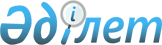 Шығып қалғанның орнына Тимирязев аудандық мәслихаты депутаттығына кандидаттар сайлаушылармен кездесу өткізу үшін үй-жай және үгіттік баспа материалдарын орналастыру үшін орындар анықтау туралы
					
			Күшін жойған
			
			
		
					Солтүстік Қазақстан облысы Тимирязев аудандық әкімдігінің 2013 жылғы 6 қыркүйектегі N 242 қаулысы. Солтүстік Қазақстан облысының Әділет департаментінде 2013 жылғы 27 қыркүйекте N 2371 болып тіркелді. Күші жойылды - Солтүстік Қазақстан облысы Тимирязев ауданы әкімдігінің 2013 жылғы 26 желтоқсандағы N 387 қаулысымен

      Ескерту. Күші жойылды - Солтүстік Қазақстан облысы Тимирязев ауданы әкімдігінің 26.12.2013 N 387 қаулысымен      «Қазақстан Республикасындағы сайлау туралы» 1995 жылғы 28 қыркүйектегі Қазақстан Республикасы Конституциялық заңының 27-бабының 3-тармағына, 28-бабының 4, 6-тармақтарына сәйкес Солтүстік Қазақстан облысы Тимирязев ауданының әкімдігі ҚАУЛЫ ЕТЕДІ:



      1. Шығып қалғанның орнына Тимирязев аудандық мәслихаты депутаттығына барлық кандидаттар үшін Солтүстік Қазақстан облысы Тимирязев ауданының аумағында үгіттік баспа материалдарын орналастыру үшін 1-қосымшаға сәйкес орындар (келісім бойынша) Тимирязев аудандық сайлау комиссиясымен бірлесіп анықталсын. 



      2. Шығып қалғанның орнына Тимирязев аудандық мәслихаты депутаттығына барлық кандидаттарға Солтүстік Қазақстан облысы Тимирязев ауданының аумағында сайлаушылармен кездесу өткізу үшін үй-жай шарттық негізде 2-қосымшаға сәйкес ұсынылсын. 



      3. Осы қаулының орындалуын бақылау Солтүстік Қазақстан облысы Тимирязев ауданы әкімі аппараты басшысының міндетін атқарушы Л.А. Плотниковаға жүктелсін.



      4. Осы қаулы алғаш ресми жарияланған күннен кейін он күнтізбелік күн өткен соң қолданысқа енгізіледі және 2013 жылғы 2 қазаннан бастап туындаған қатынастарға таратылады.      Аудан әкімі                                Е. Базарханов      «КЕЛІСІЛГЕН»      Тимирязев аудандық сайлау

      комиссиясының төрағасы                     Ж. Мәкенова

      2013 жылғы 6 қыркүйек

Аудан әкімдігінің

2013 жылғы 6 қыркүйектегі № 242

қаулысына 1-қосымша Шығып қалғанның орнына Тимирязев аудандық мәслихаты депутаттығына барлық кандидаттар үшін Солтүстік Қазақстан облысы Тимирязев ауданының аумағында үгіттік баспа материалдарын орналастыру үшін орындар

Аудан әкімдігінің

2013 жылғы 6 қыркүйектегі № 242

қаулысына 2-қосымша Шығып қалғанның орнына Тимирязев аудандық мәслихаты депутаттығына барлық кандидаттарға Солтүстік Қазақстан облысы Тимирязев ауданының аумағында сайлаушылармен кездесу өткізу үшін шарттық негізде ұсынылған үй-жай
					© 2012. Қазақстан Республикасы Әділет министрлігінің «Қазақстан Республикасының Заңнама және құқықтық ақпарат институты» ШЖҚ РМК
				р/нАуылдық округ, елді мекеннің атауыҮгіттік баспа материалдарын орналастыру үшін орындар1Дмитриевский ауылдық округі, Дмитриевка ауылыДмитриевка орта мектебінің ғимаратына жанайтын аумақта орналасқан стенд, Абай көшесі, 222Дмитриевский ауылдық округі, Жарқын ауылыЖарқын орта мектебінің ғимаратына жанайтын аумақта орналасқан стенд, Школьная көшесі, 303Дмитриевский ауылдық округі, Ынтымақ ауылдықЫнтымақ бастауыш мектебінің ғимаратына жанайтын аумақта орналасқан стенд, Центральная көшесі, 11р/с №Ауылдық округ, елді мекеннің атауыСайлаушылармен кездесу өткізу үшін үй-жай1Дмитриевский ауылдық округі, Дмитриевка ауылыДмитриевка орта мектебінің мәжіліс залы, Абай көшесі, 22